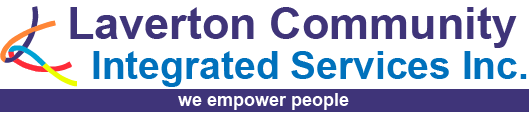 Child Safety and Wellbeing PolicyAUTHORITY: CEOSCOPE: This policy applies to the approved provider, persons with management or control, nominated supervisors, persons in day-to-day charge, administrative staff, specialist staff, teachers, trainers, educators, students, volunteers, parents/guardians, children and others attending the programs and activities of LCIS, including during offsite excursions and activities.Our safety and wellbeing STATEMENTLCIS is committed to and promotes the safety, happiness and empowerment of all children.LCIS is committed to the safety, participation, and empowerment of all childrenLCIS has risk management strategies that focus on preventing, identifying, and mitigating risks to children and young people.LCIS has zero tolerance of child abuse. All allegations and safety concerns will be treated seriously and consistently with legislative requirements and LCIS Policies and Procedures   LCIS staff and volunteers have a legal and moral obligation to contact authorities when we are worried about a child’s safety which we always follow.LCIS is committed to regularly training and educating our staff and volunteers on child abuse risks.This statement is intended to empower children who are vital and active participants in our organisation. This statement should be published in a visible position on all websites and relevant organisational publicationsLegislative requirementsAll LCIS staff, volunteers and workplace students are mandatory reporters and will comply with their legal responsibilities. This is a condition of employment/engagement, they are trained and supported to do so.Failure to disclose: Reporting child sexual abuse is a community wide responsibility. All adults in Victoria who have a reasonable belief that an adult has committed a sexual offense against a child under 16 have an obligation to report that information to the police.Failure to protect: People of authority in our organisation will be committing an offence if they know of a substantial risk of child sexual abuse and have the power or responsibility to reduce or remove the risk, but negligently fail to do so.See Appendix 1 for a list of relevant Victorian Legislation. See LCIS Child Protection and Mandatory Reporting Policy for further details. OUR CHILD SAFETY AND WELLBEING VALUESLCIS:is committed to the rights of all children to feel safe, and be safe at all times, including:promoting the cultural safety of Aboriginal childrenpromoting the cultural safety of children from culturally and linguistically diverse backgroundspromoting the safety and inclusion of children with additional needspromoting the (right to) safety of trans and gender diverse children and their families using our servicesensuring that LGBTIQ+ children and families feel includedensuring that children with a disability are safe and can participate equallyworks to ensure all children are safe, happy and empowered across all our service areasfosters opportunities for each child to participate, express their views and to learn and developalways acts in the best interests of each child and has zero tolerance of child abusetakes all reasonable steps to ensure the health, safety and wellbeing of children at all times, whilst also promoting their learning and developmentactively manages the risks of abuse or harm to each child, including fulfilling our duty of care and legal obligations to protect children and prevent any reasonable, foreseeable risk of injury or harmcontinuously improves the way our service identifies risks of and responds to child abuse and encourages reporting and improved responses to allegations of abuse.is committed to proactively sharing information with relevant authorities to promote the wellbeing and/or safety of a child or a group of children, consistent with their best interests.is committed to supporting children and young people to develop peer connections and to challenge bullying or isolating behaviourensures children and young people have access to age-appropriate information about their rights and about how adults in the organisation should behaveis committed to regularly training and educating our staff and volunteers on child abuse risks and has specific policies, procedures and training in pace that supports our staff volunteers to achieve these commitmentshas robust human resources and recruitment practices for all staff and volunteers to ensure child wellbeingHOW WE IMPLEMENT OUR CHILD SAFETY & WELLBEING VALUESLEADERSHIPProviding leadership for an organisational culture of accountability for child safety which is open to scrutiny and is continuously reviewed and improvedEnsuring there is a Child Safety and Wellbeing Officer who can lead discussions, answer questions and support child safety and wellbeingKeeping up to date and complying with any relevant changes in legislation and practices in relation to this policyMaintaining co-operative relationships with appropriate services and/or professionals (including Child FIRST/Orange Door) in the best interests of children and their familiesEnsuring an explicit statement of LCIS commitment to child safety is included in all advertising promotion for the organisationRISK MANAGEMENTImplementing risk management plans, considering risks posed by service setting, activities, and the physical environmentScreening contractors and conducting recruitment and induction processes for all volunteer and paid staff in line with this policyEnsuring appropriate annual training for all paid and volunteer staff on child safety, including recognising the signs and symptoms of child abuse, knowing how to respond, and understanding responsibilities and processes for reportingPROMOTION OF PARTICIPATION AND EMPOWERMENT OF CHILDRENCreating a culturally safe environment for Aboriginal childrenUnderstanding children’s diverse circumstances, and providing support and responding to those who are vulnerableProtecting the rights of children and families, and encouraging their participation in decision-makingEnsuring that children have access to information and support to assist empowerment and participationManaging complaints through processes that are culturally safe, accessible and easy to understand for childrenRESPONDING TO AND REPORTINGFollowing processes for responding to and reporting suspected child abuseEnsuring processes for responding to and reporting are followed when there are significant concerns for the safety, health or wellbeing of a child at our servicesEnsuring procedures for reporting and responding to suspected child abuse or neglect are promoted across the service and regularly reviewed in partnership with all stakeholdersNotifying the CEO and Child Safety and Wellbeing Officer on becoming aware of a concern, complaint or allegation regarding the safety, health and welfare of a child at our services.REVIEWINGUndertaking annual reviews of our child safe policies and practices and developing annual action plans for child safetyINFORMING & INVOLVINGMaking our child safety and complaints policies are visible and accessible to all stakeholders, including young people, families, the community, students, clients and staff. Ensuring all paid and volunteer staff are fully aware of the organisations policies, commitments and obligations in relation to child safety at induction and in annual staff performance reviews.Involving young people, families, the community, students, clients and staff in annual reviews of our child safety and complaints policies and practices.Ensuring young people, families, the community, students, clients and staff have a say in any changes to our child safety and complaints policies and practices.Appendix 1 – SOURCES AND RELATED POLICIESA. SOURCES - LEGISLATIONVictoria Child Wellbeing and Safety Act (2005)Victorian Child Safe Standards (2022)Victorian Crimes Amendment (Protection of Children) Act (2014)Victorian Worker Screening Act (2020)Victorian Charter of Human Rights and Responsibilities Act (2006)Victorian Children, Youth and Families Act (2005)B. SOURCES - OTHERVictorian Child Safe Standards (2022)Commonwealth Child Safe Framework (Second Edition 2020)C. RELATED POLICIESLCIS Child Protection and Mandatory Reporting PolicyLCIS Code of EthicsLCIS Client Complaint PolicyLCIS Privacy and Confidentiality PolicyLCIS Inappropriate behaviour PolicyLCIS Staff Induction PolicyLCIS Recruitment of Staff Policy and ProcedureLCIS Staff Appraisal PolicyLCIS Volunteer Induction PolicyLCIS Disciplinary Action PolicyLCIS Governance Policy